Hope Foundation’s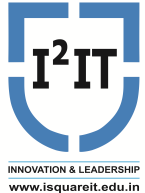 International Institute of Information Technology (I2IT)Hinjawadi, Pune- 411057Department of Information TechnologyActivity ReportACM DAYAcademic Year: 2019-20Semester: IName of Event: QriousDate of Conduction: 4th September 2019Time: 1:30 PM to 4:30 PMTargeted Audience: All studentsNumber of Participants: 70Venue: Convention CentreTopic: Technical QuizResource Person: NACoordinator: Prof. Manjusha AmritkarObjectives: To motivate students to participate in technical Quiz.Outcomes:Students will be able to demonstrate the knowledge of engineering in multidisciplinary environment.Students will be able to communicate effectively as an individual and in a team with society.Activity Description:Qrious event had a total of five rounds. We used 'Kahoot.it' to conduct our event. It is a site on which we can upload our quiz and the scores get evaluated based on who chose the answer faster. In our 1st round, we had twenty questions. We shortlisted four teams from the first round. For the teams who weren't shortlisted, we organised 'Wild Card Round', in which we selected five teams. To make it more interesting, we had another surprise round for the wild card entries, 'Common Sense Round'. We gave papers to the teams and made them write the answers on the paper. Teams with maximum correct answers were to be chosen. Hence we chose three teams into the finals. Our final round which was the most anticipated for, was a very interesting round, with a twist. The questions had four options, out of which three were correct and one was wrong. The finalists were supposed to choose the wrong answer. Due to time constraints, usually people would select the correct option by default, even though they were supposed to choose the wrong one. In the end, we had special round for teachers, as it was Teacher's day the next day after the event. Hence we thought we should conduct a fun round for teachers as well. Event Photos: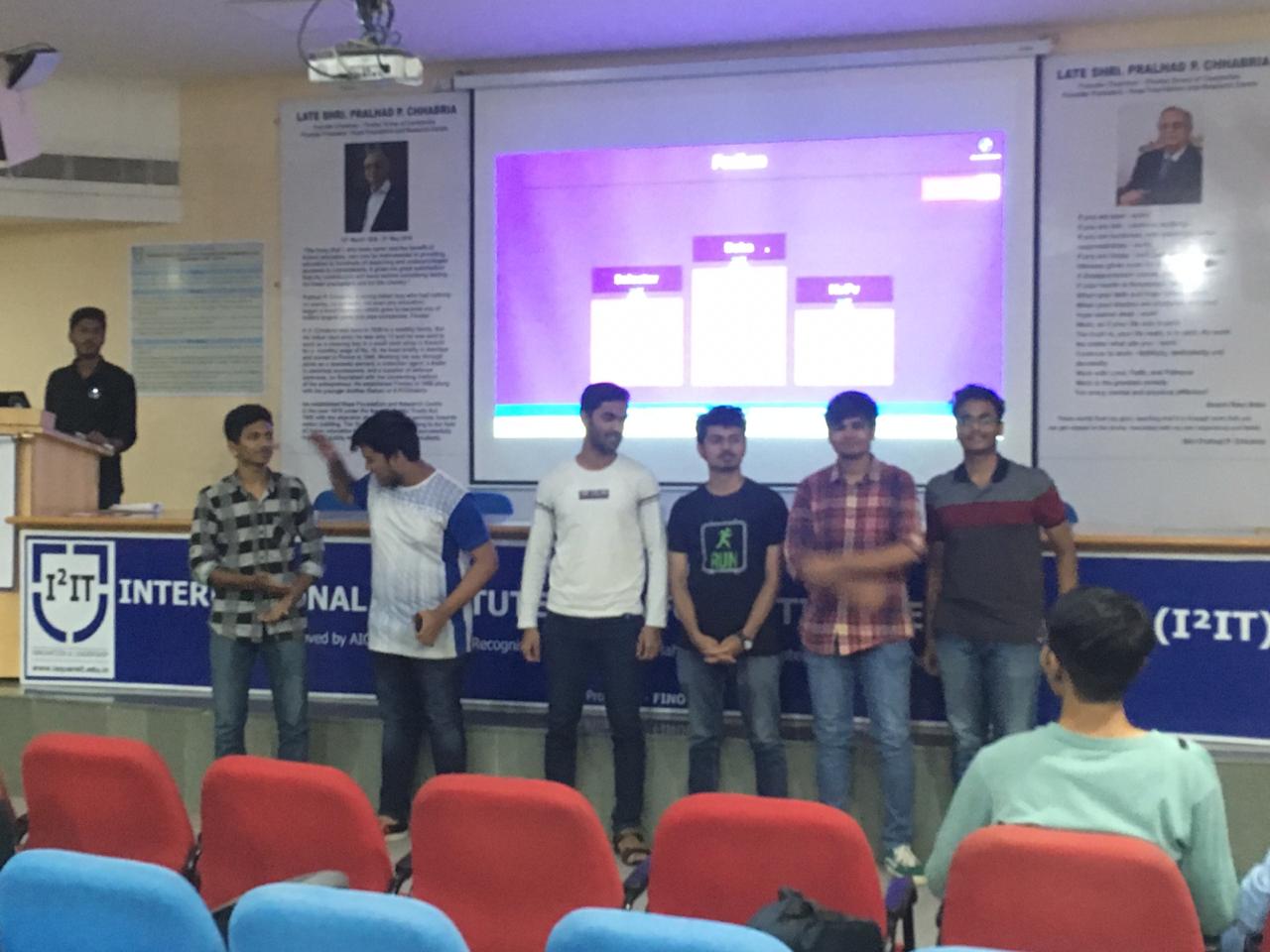 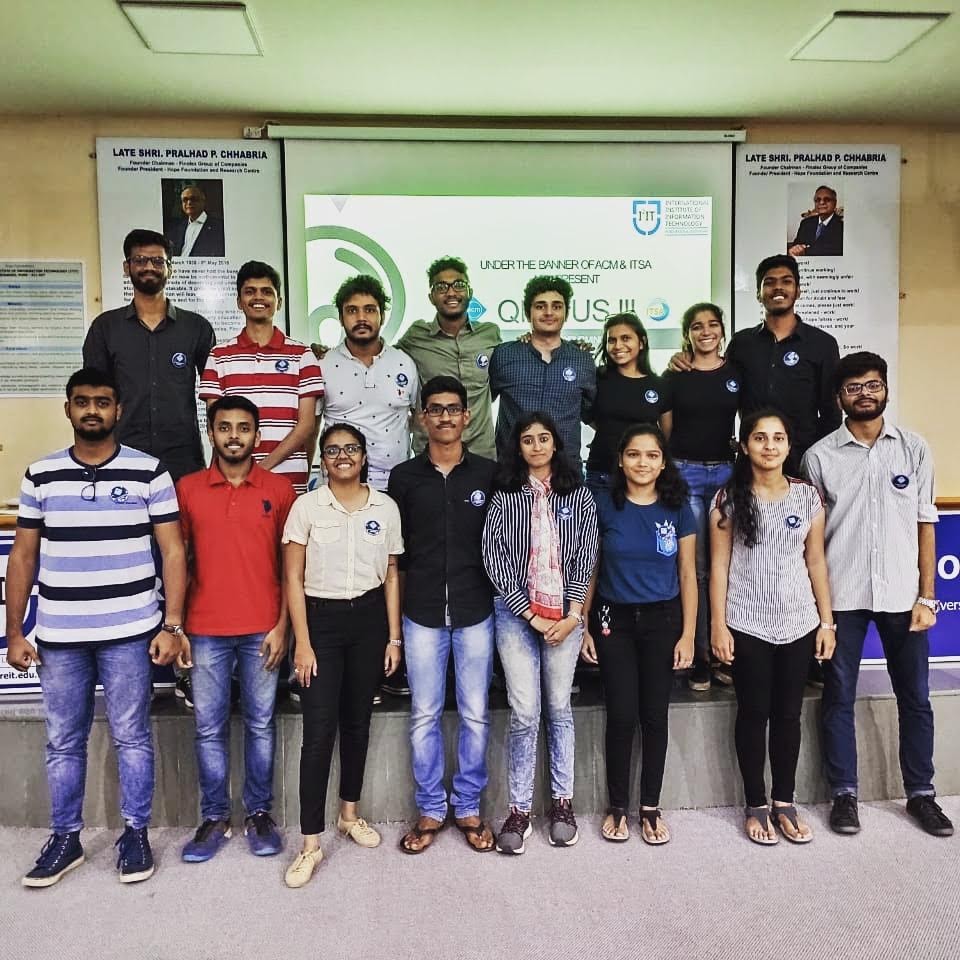 